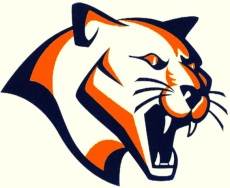 Fallston Cougars Football 2016Meeting MinutesSeptember 22, 2016Location: Chenowith CenterCommissioners Report  	 Registration numbers greatUCYFL ReportSuspension rule reminder: suspension for following game if ejectedSecretary’s ReportPink ribbon helmet stickers to be handed outPink ribbon socks to be sold at concessions soonFallston Rec ReportNo meetingTreasurer’s Report  Went over budget reportEquipment ReportEquipment handouts went very wellLine machine not operating Gatorade samples to coachesOld BusinessConcussion training complete for all coachesJamboree, Classic & Cougar Night both a successEquipment handoutsNew BusinessSponsorships discussed- Erin Bauguess-Kimes updatedAdjournment – Next Meeting October 20, 2016 @ the Chenowith Center @ 7 pm. 